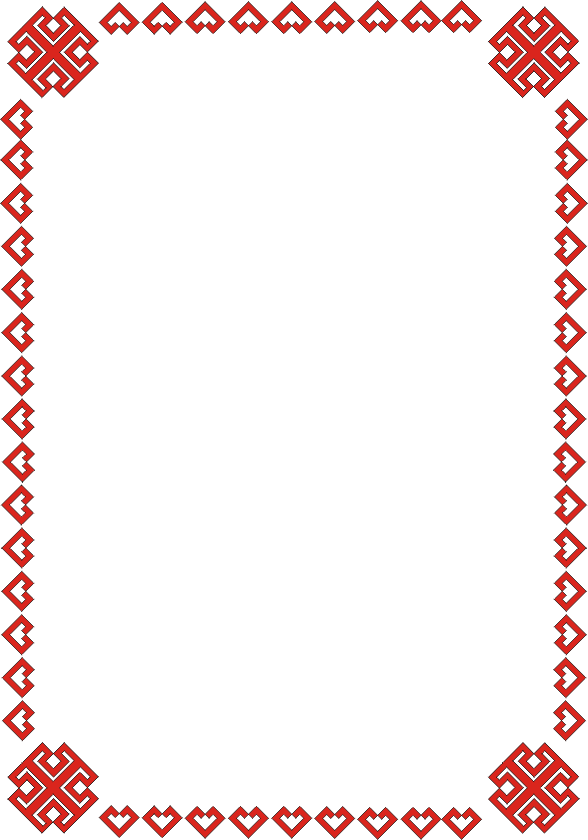 Муниципальное бюджетное дошкольное образовательное учреждение «Детский сад № 66 общеразвивающего вида с приоритетным осуществлением деятельностипо художественно - эстетическому развитию детей»города Чебоксары Чувашской Республики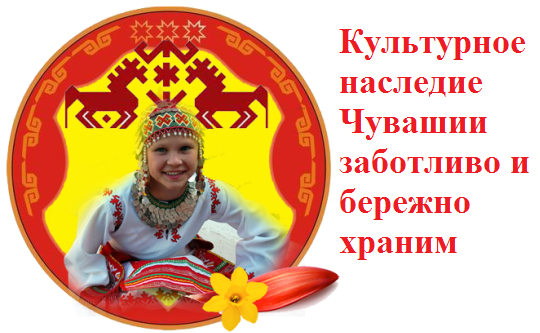 Проект «Культурное наследие Чувашии заботливо и бережно храним»Разработчики: творческая группа МБДОУ «Детский сад № 66» г. ЧебоксарыВведение	Традиции чувашской национальной культуры накапливались веками. Мы современные люди, имеем огромное богатейшее наследие, оставленное нам, нашими предками. Какое многообразие культурного наследия Чувашии таят в себе музейные архивы, а также старенькие сундуки бабушек во многих сёлах и деревнях нашей Чувашии. Богатые песенные традиции, доставшиеся нам от предков, потеря которых невосполнима. Утратив духовные традиции, мы теряем национальное самоуважение и признание. Если вы зададите вопрос представителям молодого поколения, знает ли, любит ли он песни и танцы родного края, которые исполняют по праздникам, и считает ли он необходимым сохранение народных традиций, - то вероятнее всего, вы услышите, что никому не нужны эти старые, давно отжившие своё мотивы. Вызывает тревогу утрата интереса к своему национальному прошлому, к своей национальной культуре. А ведь без прошлого нет и будущего. Развитие духовности немыслимо без ощущения себя, как части своего народа, его культуры.	Сегодня важно восстановить естественный процесс передачи и сохранения национальных духовных ценностей: - духовные (обычаи и традиции, рассказы и предания); - материальное наследие (памятники, архитектура, ремесла, промыслы, одежда и украшения); - биографические очерки об известных деталях республики; - языковое. 	В настоящее время в современной молодёжной среде происходит утрата интереса к своему национальному прошлому, к своей культуре. В связи с этим выбор темы актуален.	 Актуальность данной темы заключается в сохранении культурного наследия чувашского народа.Программно-целевые инструменты проекта:- Конвенция о правах ребенка;- Всеобщая декларация прав человека;- Всемирная декларация об обеспечении выживания, защиты и развития детей;- Конституция РФ;- Семейный кодекс РФ;- Закон Российской Федерации от 29 декабря 2012 года N 273-ФЗ «Об образовании в Российской Федерации»;- Закон Чувашской Республики от 30 июля 2013 года N 50 «Об образовании в Чувашской Республике»;- Закон Чувашской Республики от 30.07.2013 № 50 «Об образовании в Чувашской Республике»;- Федеральный закон Российской Федерации от 24 июля 1998 г. N 124-ФЗ «Об основных гарантиях прав ребенка в Российской Федерации»;- Приказ Минобрнауки России № 1155 от 17 октября 2013 г. «Об утверждении федерального государственного образовательного стандарта дошкольного образования».Цель проекта:Приобщение дошкольников к культурному наследию чувашского народа посредством сотрудничества с социальными институтами города Чебоксары.Задачи проекта:- формировать познавательный интерес к языку, литературе, истории, музыке, изобразительному искусству чувашского народа;- способствовать активизации полученных знаний в различных видах детской деятельности;- воспитывать чувства любви и уважение к традициям своего народа, к культурным ценностям, к родному краю;- повышать профессиональный уровень педагогов по приобщению дошкольников к культуре родного края;- способствовать укреплению сотрудничества ДОУ и семьи в развитии личностной культуры ребенка как основы его любви к малой родине.Целевые индикаторы и показатели проекта:Реализация проекта позволит достичь к 2018 году следующих показателей:- сформируются познавательные интересы к языку, литературе, истории, музыке, изобразительному искусству чувашского народа;- возрастет количество воспитанников, активно использующих полученные знания в различных видах детской деятельности;- повысится эмоционально-положительное отношение к традициям своего народа, культурным ценностям, родному краю;- увеличился профессиональный уровень педагогов по приобщению дошкольников к культуре родного края;- укрепится сотрудничество ДОУ и семьи в развитии личностной культуры ребенка как основы его любви к малой родине;- сформируется эффективная система социального партнерства.Сроки реализации проекта: сентябрь 2018 – июнь 2019 гг.	В настоящее время в основе современной концепции взаимодействия семьи и дошкольного учреждения лежит идея, что за воспитание детей несут ответственность родители, а все другие социальные институты призваны помочь, поддержать и дополнить их воспитательную работу, воспитание у детей патриотических чувств необходимо осуществлять в тесной связи с родителями, семьей. И чем теснее будет эта связь, тем эффективнее будет работа по данному направлению. Осознавая ценность взаимодействия с учреждениями социума по воспитанию интереса к национальной культуре, привлекаются родители к совместному проведению экскурсий, посещению выставок и музеев. Достаточно активное участие родителей в различных мероприятиях совместно с детьми укрепляет отношения в семье, создает более благоприятный эмоциональный тон общения. Знакомство дошкольников с родным городом является непростой задачей, потому что маленькому ребенку трудно представить устройство  большого города, историю его возникновения, достопримечательности. Работа ведется последовательно, от более близкого, знакомого (семья, детский сад, микрорайон), к более сложному – город, республика. Диапазон объектов, с которыми мы знакомим дошкольников, постепенно расширяется – это район и город в целом, его достопримечательности, исторические места и памятники. Детям объясняют, в честь кого они воздвигнуты. Старший дошкольник должен знать название своего города, своей улицы, прилегающих к ней улиц, а также в честь кого они названы. Для этого необходимы экскурсии по городу, на природу, наблюдения за трудом взрослых, где каждый ребенок начинает осознавать, что труд объединяет людей, требует от них слаженности, взаимопомощи, знания своего дела. И здесь большое значение приобретает знакомство детей с народными промыслами края, народными умельцами. Особенно ценным является участие родителей и других близких родственниках в этих экскурсиях, это придает знаниям о родном городе актуальность и непосредственность. При ознакомлении с историей малой родины, прежде всего, организуется поисковая деятельность: дети могут расспросить своих родителей, дедушек и бабушек об истории названия микрорайона, улицы, на которой они живут. 	Взрослые делятся с ребятами знаниями об известных людях микрорайона, на специальных занятиях дети могут обменяться полученной информацией, предлагать свои версии об истории некоторых названий. Рассматривание документов и фотографий, представленных в музее детского сада, способствует уточнению и дополнению знаний детей. В результате данной работы вырастает познавательный интерес к истории города и республики, уважение к знаменитым землякам.План работы МБДОУ «Детский сад № 66»по  муниципальному проекту«Культурное наследие Чувашии заботливо и бережно храним»на 2018- 2019 учебный год                                       Форма организации работы                                       Форма организации работы                                       Форма организации работы                                       Форма организации работы                                       Форма организации работыс детьмис педагогамис родителями с родителями с социумомСентябрь Рассматривание кукол в национальных чувашских костюмахКонсультация:«Украшение головных уборов чувашских женщин»Консультация « В краю ста тысяч песен ста тысяч вышивок»Консультация « В краю ста тысяч песен ста тысяч вышивок»Октябрь Декоративное рисование  по мотивам чувашского орнаментаОформление уголков краеведения в группахКонсультация «Как знакомить дошкольников с достопримечательностями родного города»Консультация «Как знакомить дошкольников с достопримечательностями родного города»Ноябрь Виртуальное ознакомление детей «В историческое прошлое родного народа» Мастер - класс «Чувашские узоры» (обозначение символов)Экскурсия в музей чувашской вышивкиДекабрь Чтение чувашских народных и авторских сказок, рассматривание иллюстрацийКонсультация «Организация чувашских подвижных игр на прогулке в зимний период"Мастер-класс «Чувашские подвижные игры»Мастер-класс «Чувашские подвижные игры»Январь Обрядовые праздники: «Рождественские посиделки» совместно с воспитанниками и педагогами  ДОУ Обрядовые праздники: «Рождественские посиделки» совместно с воспитанниками и педагогами  ДОУ Совместные детско-родительские творческие работы «Рождество»Совместные детско-родительские творческие работы «Рождество»Февраль «В гостях у сказки».Посещение театра куколПосещение Чувашского театра куколПосещение Чувашского театра куколПосещение Чувашского театра куколМарт Творческие мастерские по изготовлению подарков для мам Мастер – класс по организации творческих мастерских по изготовлению подарков для мам Выпуск стен газет для родителей «Мама- главное слово»Выпуск стен газет для родителей «Мама- главное слово»Апрель Неделя чувашской культуры и чувашского языка в ДОУ(викторины,развлечения, просмотр презентаций)Консультация « Познай культуру,традиции и обычия чувашского края»Оформление книжек-малышек «Мы в Чувашии живем»Оформление книжек-малышек «Мы в Чувашии живем»Май Музыкальное развлечение «Акатуй»Обобщение опыта работы педагогов, работающих по проблеме патриотического воспитанияОпрос– анкетирование родителей «Знаете ли Вы свой город?»Опрос– анкетирование родителей «Знаете ли Вы свой город?» Концерт  с участием воспитанников СОШ № 20Июнь Выступление воспитанников детского сада с фольклорными номерами на праздновании Дня защиты детейПодготовка чувашских национальных костюмов к выступлениюПодготовка чувашских национальных костюмов к выступлениюПодготовка чувашских национальных костюмов к выступлениюИюнь Конкурс детских рисунков «Край родной в сердце нашем»Конкурс детских рисунков «Край родной в сердце нашем»Конкурс детских рисунков «Край родной в сердце нашем»